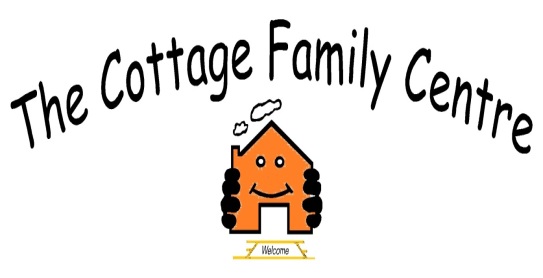 THE COTTAGE FAMILY CENTRE 29/31 Cawdor Crescent, Kirkcaldy, Fife, KY2 6LH34 St Clair Street, Kirkcaldy, Fife, KY1 2QE Advert for post of: Infant Parenting Practitioner A vacancy has arisen for an Infant Parenting Practitioner at the Cottage Family Centre. You will have a range of knowledge and experience in supporting parents with children aged up to 12 months in a one to one or group setting.You will have a sound knowledge and understanding of issues affecting families with young children e.g. parental mental health and wellbeing, additional support needs, social isolation, poverty You will be able to demonstrate an ability to use restorative and trauma-informed practice as well as have a sound knowledge and understanding of parenting strategies and approaches e.g. SolihullYou must have at least 3 years’ experience of working in a similar role/setting and a minimum SVQ level 3/HNC or equivalent in Early Years/Child Care/Social Care or related area, or other relevant qualification The posts will subject to PVG, References and SSSC Registration.Hours: The post is 16 hours per week however additional hours may be requiredSalary: £21312.20 pro rataClosing Date: Wednesday 23rd December 2020For an application pack please contact our Admin team on 01592 269489 or email administration@thecottagefamilycentre.org.uk The Cottage Family Centre aspires to be an equal opportunities employer registered charity number SC014271, Company number 271291.